Ochrona twoich danych osobowych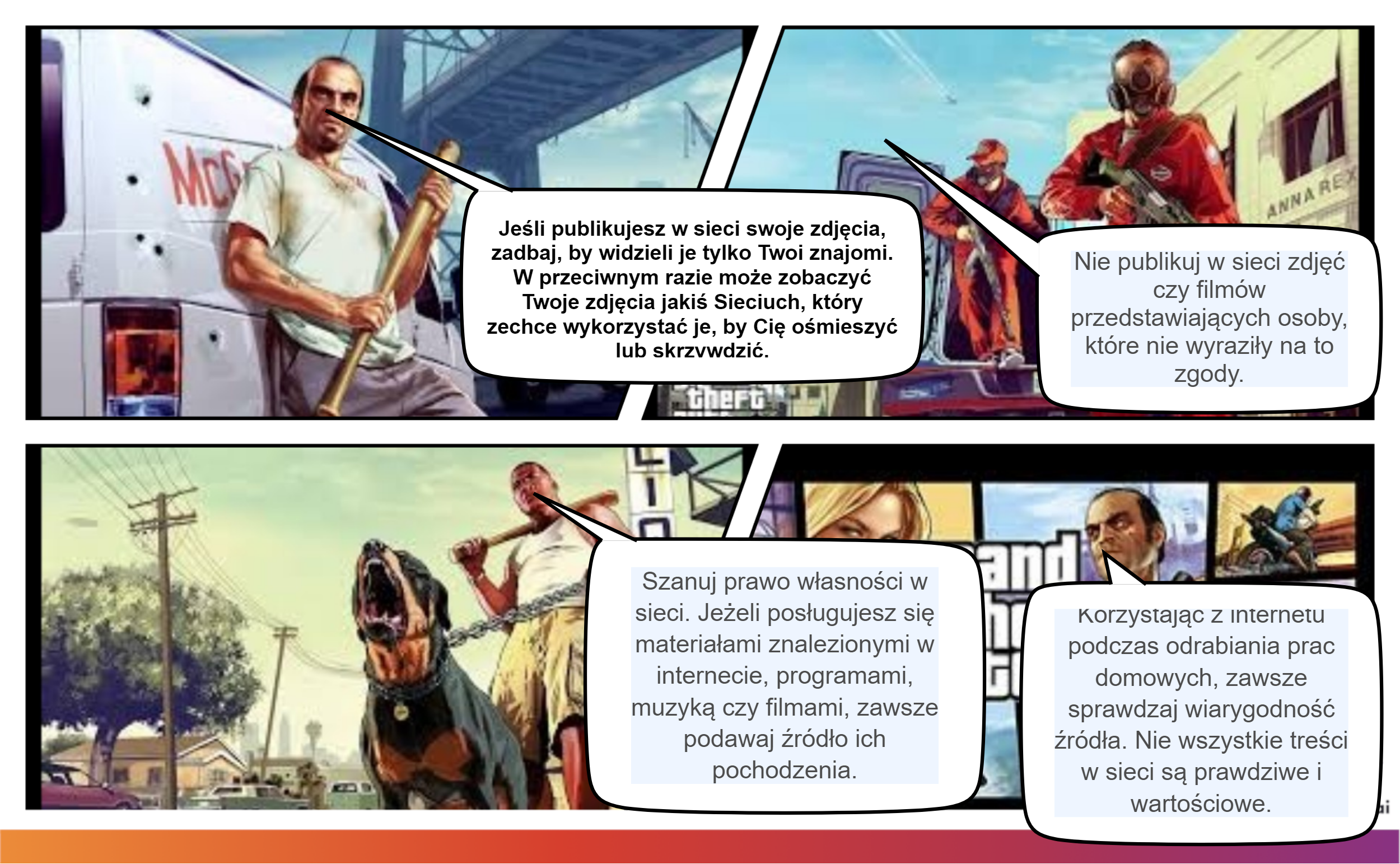 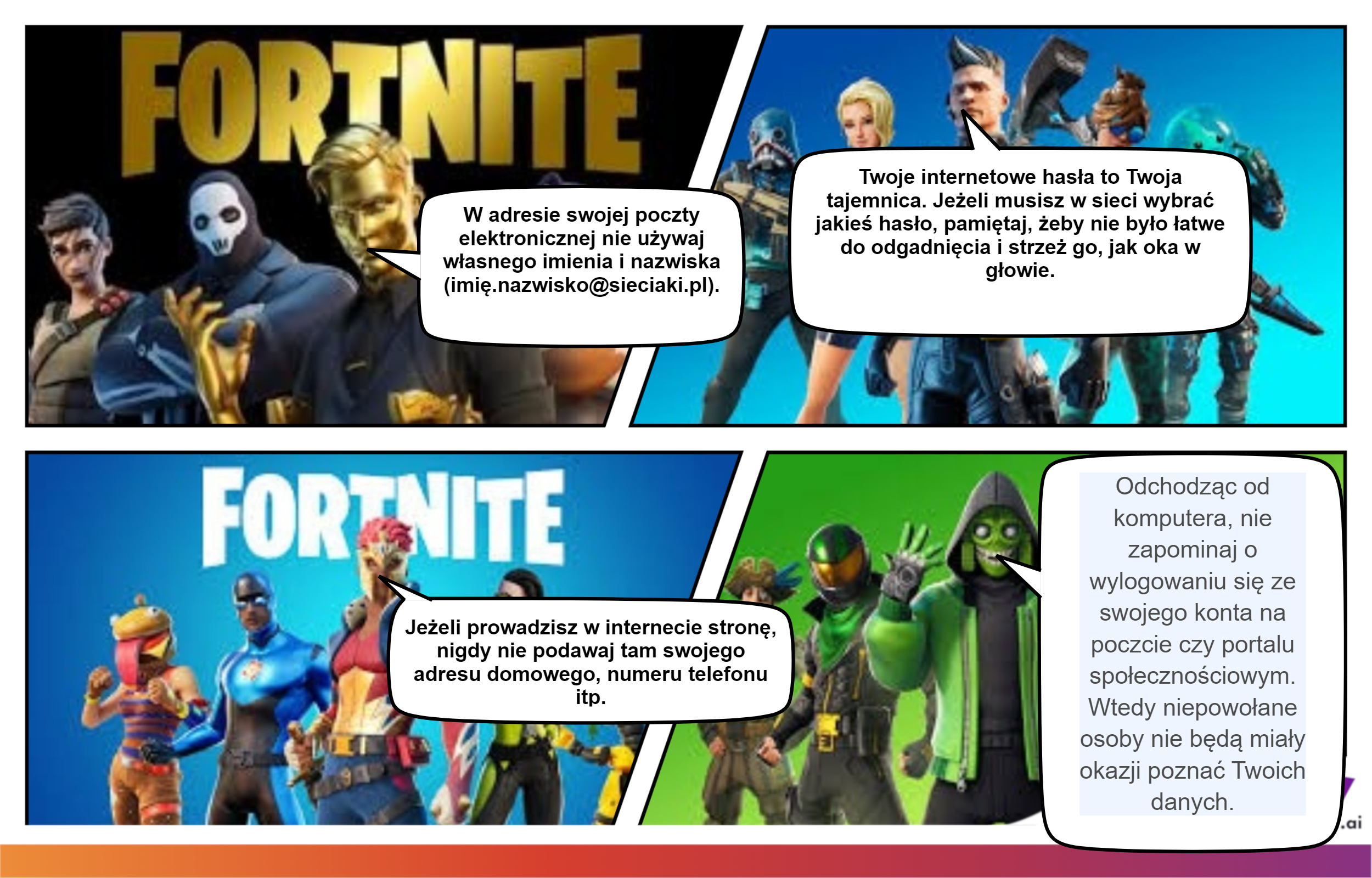 